                                                                                                                                            Утверждаю: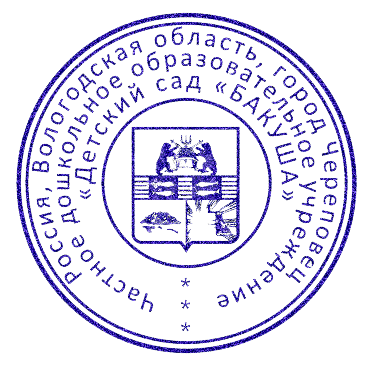                                                                                                                        Директор ЧДОУ «Детский сад «Бакуша»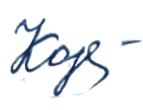                                                                                                                      _________________Корюкина Л.А.Учебный планЧДОУ «Детский сад «Бакуша» на 2022 – 2023 учебный год в группах общеразвивающей направленностиОбразовательные областиОбразовательная деятельностьОбразовательная деятельность1 младшая группа         (2-3 года)2 младшая группа         (3-4 года)Средняя группа         (4-5 лет)Средняя группа         (4-5 лет)Старшая группа         (5-6 лет)Познавательное развитиеФормирование элементарных математических представлений111111Познавательное развитиеОзнакомление с природой110,50,50,51Познавательное развитиеОзнакомление с социальным окружением0,50,50,250,250,250,5Познавательное развитиеОзнакомление с предметным миром0,50,50,250,250,250,5Речевое развитиеРазвитие речи111111Речевое развитиеЧтение художественной литературы-----1Речевое развитиеПодготовка к обучению грамоте-----1Художественно-эстетическое развитиеРисование111111Художественно-эстетическое развитиеЛепка110,50,50,50,5Художественно-эстетическое развитиеАппликация--0,50,50,50,5Художественно-эстетическое развитиеХудожественное конструирование------Художественно-эстетическое развитиеМузыка222222Физическое развитиеФизическая культура222222Физическое развитиеИТОГО В НЕДЕЛЮ :101099912